SUICIDE: TEXAS 2015 FACTS & FIGURESSuicide Death RatesSuicide cost Texas a total of $3,516,245,000 of combined lifetime medical and work loss cost in 2010, or an average of $1,216,273 per suicide death.IN TEXAS, SUICIDE IS THE...Suicide is the 12th leading cause of death overall  in Texas.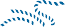 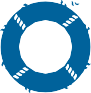 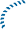 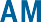 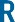 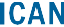 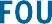 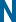 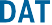 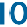 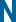 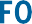 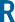 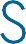 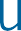 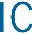 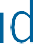 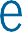 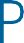 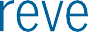 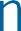 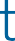 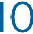 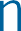 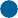 Based on most recent 2013 data from CDCOn average, one person diesby suicide every three hoursin the state.More than twice as many people die by suicide in Texas annually than by homicide; the total deaths to suicide reflect a total of 64,561 years of potential life lost (YPLL) before age 65.SUICIDE PREVENTION PROGRAMS AND INITIATIVESThe Texas Suicide Prevention Council (TSPC) is a public-private coalition composedSUICIDE: TEXAS 2015 FACTS & FIGURESGET INVOLVEDof local suicide prevention coalitions and statewide agencies, including Mental Health America of Texas and the Texas Department of State Health Services, to implement the Texas State Plan for Suicide Prevention.TSPC developed and maintains a website on suicide prevention, intervention, and postvention (http://www.texassuicideprevention.org/); facilitates suicide prevention trainings; distributes suicide prevention toolkits; and coordinates committees and 19 community coalitions for the implementation of the state plan.The Texas Department of State Health Services Suicide Prevention Homepage can be found  at http://www.dshs.state.tx.us/mhsa/suicide/Suicide-Prevention.aspx.The Texas State Plan for Suicide Prevention was last updated in 2014 and is accessible at http://www.texassuicideprevention.org/wp-content/ uploads/2014/09/TxStatePlanSuicidePrevention-20140919.pdf.Texas law (SB 460, adopted in 2013) requires that minimum academic qualifications for certified educators also require instruction in the detection of students with mental or emotional disorders, and requires that school districts provide at leasta one-time training for teachers, counselors, principals, and other appropriate personnel to learn to recognize students at risk for suicide or in need of early mental health intervention.Texas law (HB 1386, adopted in 2011) encourages school districts to develop suicide prevention plans, and requires that the Texas Department of State Health Services and the Texas Education Agency develop a list of best practices programs and deliver this list to school districts.Three AFSP Chapters serve communities acrossTexas. For more information or to volunteer, please contact:AFSP – CENTRAL TEXAScentralTX@afsp.orgAFSP – GREATER HOUSTON AREAhoustonTX@afsp.orgAFSP – NORTH TEXASnorthTX@afsp.orgBECOME AN ADVOCATE IN TEXASAFSP’s Texas advocacy volunteers build relationships with public officials and advocate on behalf of sound suicide prevention policy.To get involved, contact: Nicole GibsonAFSP Senior Manager of State Advocacy ngibson@afsp.orgLEADING THE FIGHT AGAINST SUICIDEWe fund research, offer educational programs, advocate for public policy and support those affected by suicide. Headquartered in New York, AFSP has 75 local chapters with programs and events nationwide.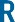 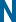 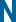 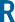 